Referat af møde i Præstø FacaderådTirsdag den 30. september 2014 kl. 8:00 – 9:30 i mødelokale 5, 1. sal i Administrationsbygningen i Præstø.Til stede:Anja Bille HansenPreben JørgensenTom AndersenRene SørensenBerit Christensen	Inge KnudsenDorit Mahler JensenIkke til stede:Randi Nielsen Peter BeringRasmus Evind 	Dagsorden:Godkendelse af referat fra sidste møde og opsamlinger fra sidste møde Godkendelse af referat samt opsamling og refleksion efter sidste møde.Beslutning:Der foreslås en tilføjelse til sidste referats pkt. 2: ”Det var ikke et enigt facaderåd, der traf beslutningen”. Dette godkendes, og dermed godkendes referatet.2.	Adelgade 89/Rådhusstræde 1 Ansøgning om facadeændringer mod Adelgade.Beslutning:Facaderådet anbefaler, at der også kan meddeles tilladelse til den alternative udformning af facaden med dør i hjørnet og ekstra vindue. Facaderådet vil gerne behandle dørens udformning. Facaderådet anbefaler, at ansøger redegør for hvordan murværk mod vinduer skal løses mht. murstenenes type herunder særligt til venstre for det yderste vindue. Facaderådet anbefaler, at der meddeles tilladelse til vinduernes udformning jævnfør fremsendte bilag.4.	Kultur- og Infotavler	Nyt fra arbejdsgruppe	Beslutning:	Udsat.4.	Klosternakken 15Orientering om status.Beslutning:Orientering givet.5.	FacaderådsfolderEndelig godkendelse.Beslutning:Udsat.6.	EventueltFacaderådet anbefaler, at der indføres et fast punkt på hvert møde med opsamlinger fra sidste møde.Orientering givet om at Adelgade 61-65 har lagt tagpaptag, dette forudsætter en dispensation fra lokalplanen.Venlig hilsenDorit Mahler JensenSekretær for FacaderådetPlansekretariatetValdemarsgade 434760 VordingborgTelefon 55363636Direkte 55362424www.vordingborg.dkDorit Mahler Jensen 30-09-2014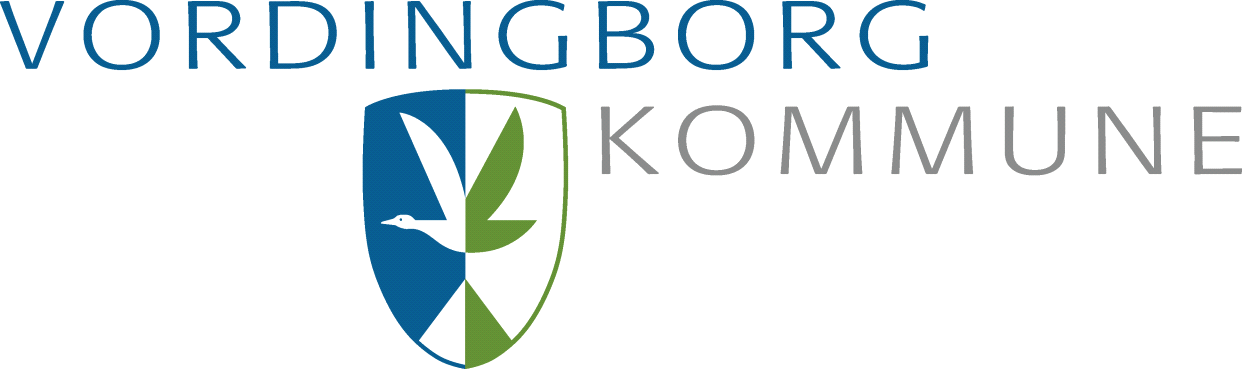 